Предложения и рекомендации по вопросам «Как выбрать  елку».До Нового года осталось совсем немного, а значит сейчас как раз то самое время, когда нужно задуматься о выборе новогодней ёлки. Главное - определиться какую ёлку выбрать: натуральную или искусственную.Приобрести живую елку можно на городском елочном базаре или в лесничестве. Новогодние ярмарки с середины декабря открываются на розничных рынках, и на территориях, прилегающих к торговым центрам. Покупать елки «с рук», у так называемых черных лесорубов незаконно. Чтобы избежать покупки незаконно вырубленной ёлки, следует приобретать дерево только в официальных точках продаж и интересоваться у продавцов наличием договора с питомником елей о покупке деревьев.Лучше всего идти за елкой в двадцатых числах декабря. Елка, купленная раньше, осыплется задолго до окончания череды новогодних праздников.Какое дерево выбрать?Выбирайте елку с ровным, достаточно толстым стволом без трещин. Дерево с тонким стволом не простоит долго.Ветви должны быть гибкими. Если ветки сухие и ломаются при минимальном усилии – ёлку брать не стоит.Иголки должны быть насыщенного изумрудного цвета, эластичными и крепко держаться. Ударьте стволом дерева о землю, или слегка потрясите елку - если иголки осыпаются, это плохой признак.Разотрите несколько иголочек в ладонях - должен ощущаться интенсивный запах хвои. Сухая, крошащаяся хвоя и отсутствие характерного аромата – признаки давно срубленного дерева.Выбирайте елку с одной макушкой. Если макушек две, три, или она обрезана, покупать такое дерево не нужно.        После покупки важно правильно донести елку до дома. Попросите продавца упаковать дерево в пластиковую сетку - рукав, или захватите с собой веревку и самостоятельно примотайте ветки к стволу. Несите дерево стволом вперед, верхушкой назад. В квартиру заносите вперед макушкой и обязательно дайте елке постепенно адаптироваться к теплу, поместив на 2-3 часа в прохладное место, например, на балкон.Не забываем!            Утилизировать ёлки необходимо на специально выделенных площадках для сбора крупногабаритных отходов, которые имеются практически во всех дворах многоквартирных домов.            При выборе искусственной ели уделяйте внимание огнестойкости материала. Качественные искусственные ели всегда изготавливаются из огнеупорных материалов с добавлением антипиренов, которые препятствуют воспламенению хвои. Поэтому к елке должен быть приложен сертификат о пожарной безопасности изделия.           Также не лишним будет проверить прочность веток и иголок. В магазинах также представлены елки с бумажной хвоей, поэтому зажигать возле них свечи опасно.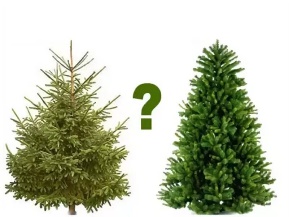            Живая или искусственная пушистая красавица будет украшать новогодние праздники - решать только вам. В любом случае, с появлением в доме елочки атмосфера становится праздничной.            Правильный выбор новогодней елки - это праздник в удовольствие!Фельдшер-лаборант  лаборатории микробиологических и паразитологических исследований, филиала ФБУЗ «Центр гигиены и эпидемиологии в ЧР Чувашии в г. Новочебоксарске                      Долгова Е.В.